NAPRAVIMO KUĆICE OD KARTONA!ZADATAK: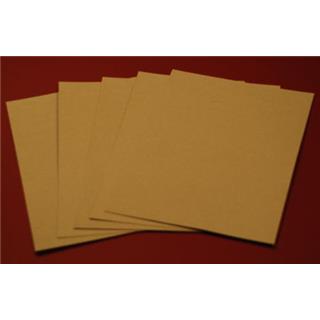 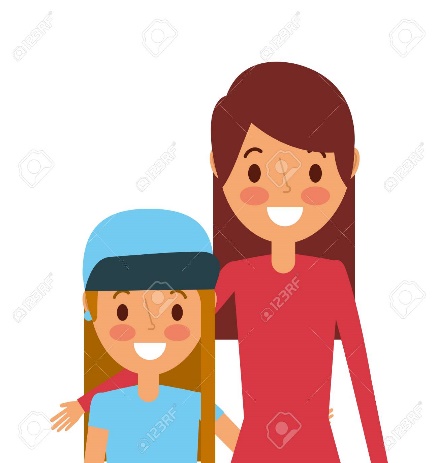                         UZMI KARTON                                      I ZAJEDNO S MAMOM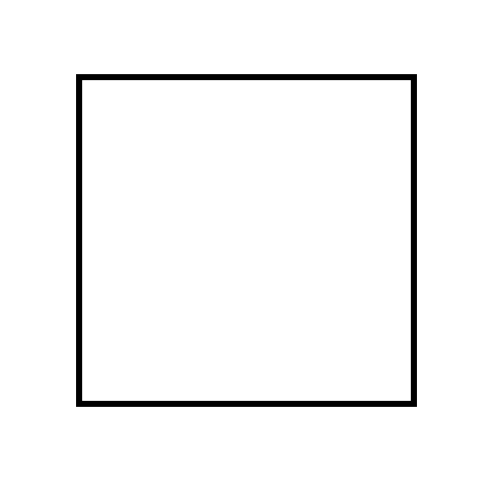 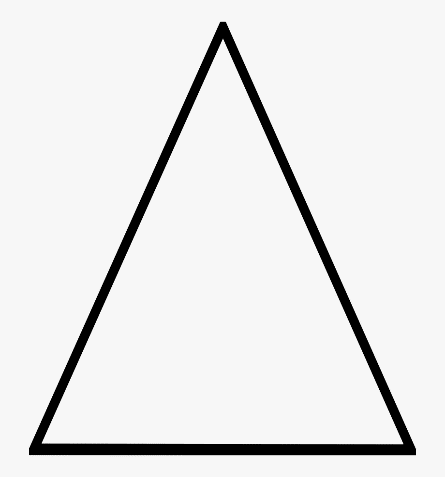 NACRTAJ NA NJEMU KVADRATE I TROKUTE,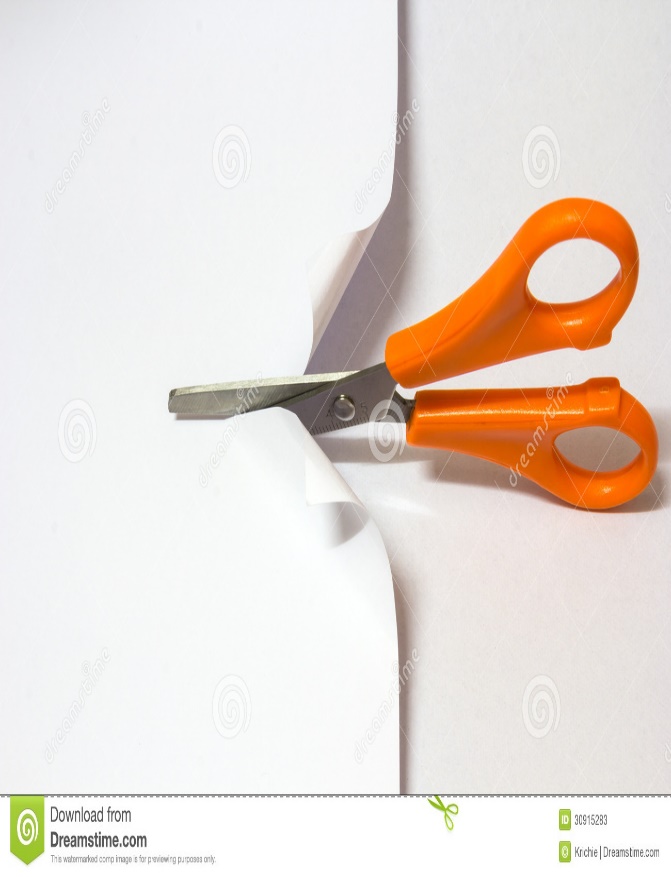 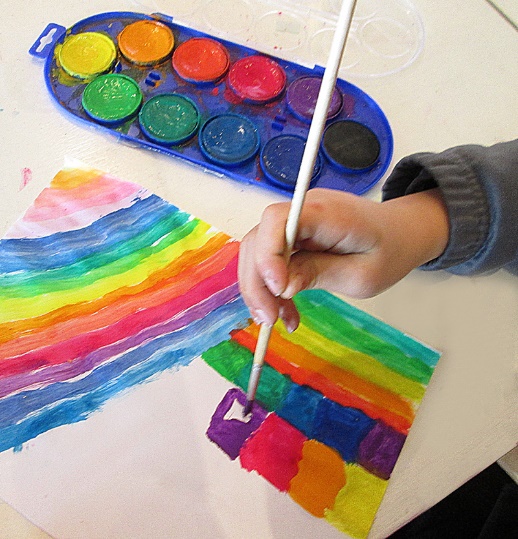                     ZATIM IH IZREŽI,                                   OBOJI VODENIM BOJICAMA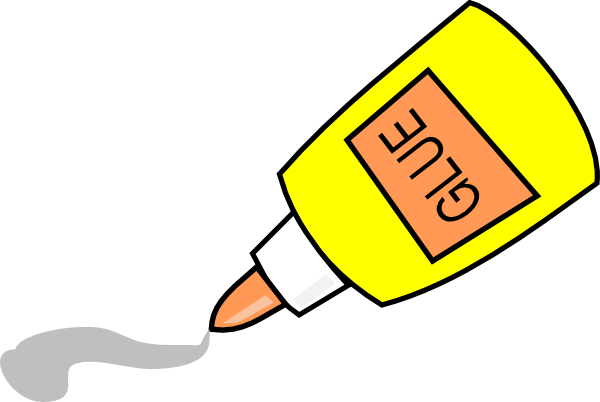 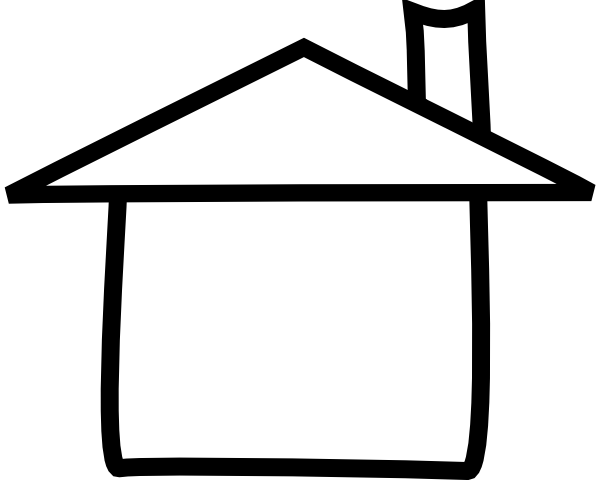           I ZALIJEPI NA PRAZAN PAPIR                                 NA OVAJ NAČIN.